       Stichting EHBO Heerhugowaard                         In samenwerking met Koninklijke EHBO afd. HeerhugowaardActiviteitencommissie:Nathalie RuijzingDinkel 68, 1703 HVHeerhugowaardTel. 0626110011  (ook voor WhatsApp) E-mail: activiteiten@ehbohhw.nl AANVRAAGFORMULIER EVENEMENTENHULP (BELANGRIJK !! ALLES INVULLEN A.U.B.)Gegevens aanvrager:Naam organisatie:Adres:                              Postcode/Woonplaats:           	 Mobiel telefoonnummer:         E-mailadres:                           Contactpersoon:                        Datum aanvraag:                       Naam evenement:Soort evenement:                     Locatie evenement:                  Datum evenement:                  Aantal dagen:                            Aanvangstijd:                            Eindtijd:                                      Aantal EHBO-posten:               AED aanwezig:                         Bij wie moeten de EHBO’ers zich melden en waar (+ adres):Dit formulier volledig ingevuld retour mailen naar:activiteiten@ehbohhw.nlMet vriendelijke groeten,Afd. Activiteiten EHBO HeerhugowaardNathalie Ruijzing!!(Belangrijk….. ook mobiel telefoonnummer opgeven van de contactpersoon)!!LET OOK OP DE ALGEMENE VOORWAARDEN BIJ DE AANVRAAG VAN DE EHBO-DIENST !!Algemene voorwaarden: Er dient een ruime en comfortabele behandelruimte (beschutte plaats) te zijn met stoel(en).Er dient een parkeerplaats voor de EHBO aanwezig te zijn.Materiaal om te koelen dient aanwezig te zijn (icepacks en water).Er dient vervoer (auto) te zijn om slachtoffer eventueel naar de huisartsenpost te kunnen brengen.Behandel de EHBO’ers als uw gasten, wij lusten ook een versnapering c.q. willen ook wat drinken (koffie / thee).Er dient een telefoon aanwezig te zijn.Er dient “sanitaire ruimte” aanwezig te zijn. EHBO-diensten dienen binnen de gemeentegrenzen van Heerhugowaard te zijn.Er dient ruim van te voren (minimaal 24 uur) een annulering van een activiteit doorgegeven te worden op nummer 06 48454312 (na 18.00 uur).De EHBO vereniging Heerhugowaard is helaas genoodzaakt een bijdrage in de kosten te vragen van minimaal € 45,00 per post (een EHBO’er per 750 actieve mensen) per dagdeel.Dagdeel is 8.00 uur t/m 12.00 uur ; 12.00 t/m 16.00 uur ; 16.00 t/m 20.00 uur; 20:00 t/m 0:00 uur.Valt de activiteit in 2 van de bovenstaande tijden dan geldt dit voor 2 dagdelen.U krijgt een factuur van onze penningmeester na afloop van de activiteit.Extra informatie: Wij kunnen u gezien het steeds groter wordende gebrek aan vrijwilligers geen zekerheid bieden dat uw aanvraag zonder meer gehonoreerd zal worden. Wij adviseren u dan ook om binnen uw eigen vereniging personen te laten opleiden voor het Diploma Eerste Hulp Bij Ongelukken. Bij die opleiding kunnen wij u desgewenst behulpzaam zijn. Informatie omtrent cursussen kunt u vragen via ons e-mailadres voor de cursussen: beginnerscursus@ehbohhw.nl t.a.v. Marcha Buiter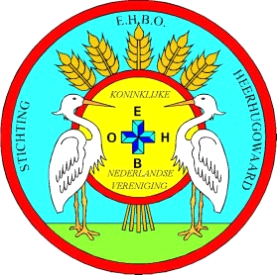 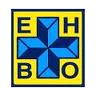 